DECLARAÇÃO DE TRANSFERÊNCIA DE DIREITOS AUTORAIS            Os autores abaixo assinados do manuscrito intitulado “2014 é ano do Brasil: a trajetória dos brasileiros no ICPAPH” transferem os direitos autorais do presente artigo à Revista Brasileira de Atividade Física e Saúde.
Curitiba, PR, 03 de abril de 2014.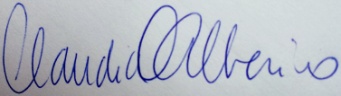 Claudia O Alberico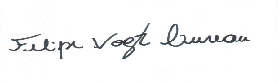 Felipe V Cureau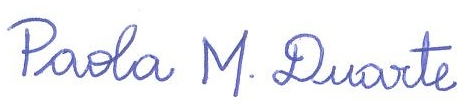 Paola M Duarte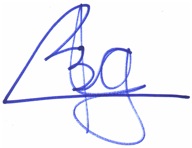  Priscila B Gonçalves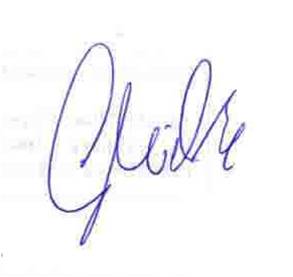 Grégore I Mielke